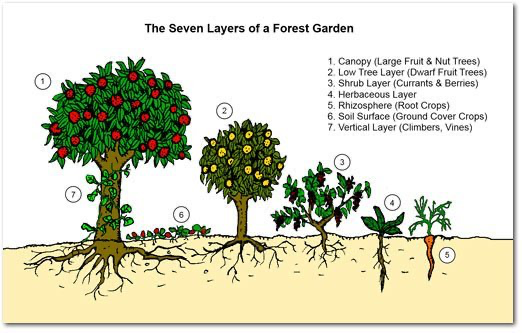 The seven layers of a Food Forest : 	1.	Canopy – large fruit and nut trees	2.	Low Tree Layer – smaller fruit trees	3.	Shrubs – currants and berries	4.	Herbaceous – herbs	5.	Rhizosphere (Root) – root vegetables	6.	Soil surface – ground cover	7.	Vertical (or Vine) layer – vines and climberswww.fruitmommy.com